EFIKASI VAKSIN BOOSTER Streptococcus agalactiae PADA INDUK IKAN NILA TERHADAP IMUNITAS MATERNAL UNTUK PENCEGAHAN STREPTOCOCCOSISEfficacy of Streptococcus agalactiae Booster Vaccine on Tilapia Broodstock to Maternal Immunity in Preventing StreptococcosisDendi Hidayatullah1, Sukenda Sukenda1*, Sri Nuryati1, Rahma Mulyani2, Ardana Kirniaji3 1Departemen Budidaya Perairan, Fakultas Perikanan dan Ilmu Kelautan, IPB University, Indonesia2Departemen Budidaya Perairan, fakultas Perikanan, Universitas PGRI Palembang, Indonesia3Politeknik Kelautan dan Perikanan Bone, Indonesia*corresponding author: sukenda@apps.ipb.ac.idABSTRAKBakteri Streptococcus agalactiae merupakan patogen utama yang menyerang ikan nila mulai fase benih hingga dewasa. Tujuan penelitian ini yaitu untuk menguji efikasi vaksin booster S. agalactiae di induk ikan nila sebelum pemijahan kedua terhadap imunitas maternal untuk pencegahan streptococcosis. Vaksin gabungan sediaan sel utuh dan produk ekstraselular (ECP) S. agalactiae diinjeksi sebanyak 0,4 mL/kg induk ikan dengan perbandingan 50:50% (v/v) dari dosis penyuntikan, sedangkan kontrol diinjeksi dengan phosphate buffered saline (PBS). Vaksin diberikan ke induk ikan pada fase tingkat kematangan gonad dua (TKG 2). Perlakuan penelitian yaitu induk diinjeksi PBS (K), induk diinjeksi vaksin satu kali (A), dan induk diinjeksi vaksin booster setelah pemijahan pertama (B). Uji tantang benih dari setiap induk perlakuan dilakukan melalui perendaman S. agalactiae 107 CFU/mL selama 30 menit pada umur benih 5, 10, 15, dan 20 hari setelah menetas. Hasil penelitian menunjukkan terdapat perbedaan yang signifikan (P<0,05) pada total leukosit dan aktivitas fagositik induk ikan. Level antibodi dan lisozim induk, telur, dan benih dari perlakuan B signifikan lebih tinggi (P<0,05) dibandingkan dengan perlakuan induk lainnya. Daya tetas telur dari perlakuan induk B (94,52%) signifikan lebih tinggi (P<0,05) dari pada perlakuan induk lainnya. Nilai Relative percent Survival benih dari perlakuan induk B tidak berbeda signifikan (P>0,05) dengan perlakuan benih dari induk A pada hari ke-5 tetapi, signifikan lebih tinggi (P<0,05) pada hari ke-10 hingga 20 pascatetas (96,61-54,17%). Pemberian vaksin booster di induk ikan nila sebelum pemijahan kedua dapat menstimulasi peningkatan imunitas dan transfer imunitas maternal ke anaknya untuk pencegahan streptococcosis.Kata Kunci: imunitas maternal, induk, nila, transfer, vaksin booster.ABSTRACTStreptococcus agalactiae is the main pathogen attacking tilapia during the fry-up to an adult phase. The purpose of the research was conducted to assess the efficacy of the S. agalactiae booster vaccine in tilapia broodstock before second spawning on the maternal immunity transfer to the fry in preventing streptococcosis. The combined whole cell and extracellular product vaccine of S. agalactiae were injected with 0.4 mL/kg of broodstock with a ratio of 50:50% (v/v) of the injection dose, while the control was injected with phosphate-buffered saline (PBS). Vaccinated broodstock at gonad developmental stage two. The research treatments were broodstock injected with PBS (K), vaccinated once before the first spawning (A), and vaccinated with a booster vaccine after the first spawning (B). Challenge tests for fry produced on every broodstock were performed by immersion of 107 CFU/mL S. agalactiae for 30 minutes at fry ages 5, 10, 15, and 20 days after hatching. The results showed that total leukocytes and phagocytic activity from broodstock B were significantly higher than the other broodstock. The antibody and lysozyme levels of broodstock, eggs, and fry from treatment B were significantly higher compared to other treatments. The hatchability of eggs from broodstock B treatment (94.52%) was significantly higher than the other broodstock. The relative percentage survival of fry from broodstock B was significantly highest on days 10 to 20 post-hatching (96.61-54.17%). Giving a booster vaccine in tilapia broodstock before the second spawning can stimulate immunity enhancement and transfer immunity from broodstock to fry for streptococcosis prevention.Keywords: booster vaccine, broodstock, maternal immunity, tilapia, transfer.  PENDAHULUAN Bakteri S. agalactiae merupakan patogen utama di ikan nila. Bakteri tersebut menyebabkan kematian massal pada budidaya ikan nila di beberapa negara produsen ikan nila seperti China, Thailand, Malaysia dan Indonesia (Sheehan et al., 2009). Bakteri ini menimbulkan penyakit streptococcosis mulai fase benih hingga fase dewasa pada ikan nila (Jantrakajorn et al., 2014). Infeksi Streptococcus pada budidaya ikan nila intensif dapat menyebabkan tingkat kematian mencapai 90% populasi dan lebih dari 90% bakteri disebabkan oleh S. agalactiae (Chen et al., 2012). Streptococcosis pada ikan yang disebabkan oleh S. agalactiae menyebabkan septicemia dan meningoencephalitis (Mian et al., 2009). Hardi et al. (2011) melaporkan bahwa ikan yang terserang patogen S. agalactiae memiliki gejala seperti pembengkakan pada mata (exopthalmia), kekeruhan pada mata (opacity), mata memutih (purulens), perubahan  pola renang (whirling), dan penjernihan operkulum (Clear operculum).Aspek yang berpengaruh terhadap keberhasilan budidaya ikan nila salah satunya adalah kualitas benih. Hal ini erat hubungannya dengan kualitas induk ikan. Menurut Swain dan Nayak (2009), kesehatan dan status imun induk ikan sangat penting bukan hanya pada saat pemijahan tetapi juga untuk kesehatan benih yang dihasilkan. Adanya imunitas maternal yang ditransfer oleh induk menjadi esensial pada fase awal pertumbuhan benih. Hal ini penting karena pada awal pertumbuhan, kemampuan embrio dan benih ikan masih belum dapat mengembangkan respon imun dengan baik (Magnadottir et al., 2005; Zapata et al., 2006). Vaksinasi ikan merupakan salah satu upaya pencegahan yang dapat dilakukan untuk mengatasi masalah penyakit dengan cara menginduksi kekebalan spesifik (Yi et al., 2014). Beberapa penelitian menunjukkan bahwa pemberian vaksin dari sediaan antigen sel utuh dan produk ekstraselular S. agalactiae mampu merangsang terbentuknya antibodi spesifik dan memproteksi ikan nila dari infeksi S. aglactiae (Hardi et al., 2013; Amrullah et al., 2014; Dwinanti et al., 2014). Vaksin gabungan antara sel utuh dan produk ekstraselular S. agalactiae telah diketahui bersifat lebih imunogenik dibandingkan jika diberikan secara tunggal (Hardi et al., 2013). Akan tetapi vaksinasi pada stadia benih melalui perendaman belum menunjukkan proteksi yang optimal dengan nilai kelangsungan hidup relatif yang masih rendah (Sukenda et al., 2014). Padahal meningkatkan kekebalan pada ikan sedini mungkin adalah pendekatan yang lebih baik karena memberi proteksi terhadap serangan penyakit sedini mungkin (Bowden et al., 2005; Magnadottir et al., 2005).  Rekayasa transfer kekebalan maternal pada induk ikan merupakan upaya dalam mengantisipasi tingginya angka kematian anak ikan pada umur kurang dari satu bulan (Wang et al., 2012; Mingming et al., 2014). Salah satu alternatif yang dapat dilakukan yaitu melalui vaksinasi induk (Zhang et al., 2013; Sukenda et al., 2018). Penelitian pada beberapa spesies ikan telah menunjukkan bahwa antibodi dan lisozim induk ikan ditransfer dari induk ke anaknya dan memberikan proteksi yang baik (Wang et al., 2012; Mulyani et al., 2018).Vaksinasi induk ikan nila sebelum memijah pertama telah menunjukkan transfer imunitas maternal yang baik kepada benih di pemijahan pertama (Nisaa et al., 2016; Sukenda et al., 2018). Namun transfer imunitas maternal pada pemijahan kedua dari induk yang telah divaksin ke anaknya mengalami penurunan. Hal ini disebakan karena dalam jangka waktu tertentu keberadaan antibodi dalam tubuh ikan dan tingkat proteksinya semakin menurun (Sukenda et al., 2015). Oleh karena itu perlu dilakukan penelitian terkait pemberian vaksin booster di induk ikan nila pada pemijahan kedua dalam upaya meningkatkan transfer imunitas maternal induk ke anak ikan nila.METODE PENELITIAN Penyiapan induk ikan dan bakteri ujiInduk ikan nila yang digunakan adalah ikan nila strain Nirwana yang diperoleh dari Balai Pengembangan Benih Ikan Air Tawar, Wanayasa, Jawa Barat. Bobot induk ikan nila yang digunakan berukuran 200-300 gram. Induk ikan dipisahkan antara jantan dan betina. Induk ikan dipelihara dalam bak berukuran 3×2×1 m3 pada temperatur air 24-30 °C; pH 6,58-7,76; OD 4,5-6,7 ppm. Induk ikan diberi pakan dengan kadar protein 35-40% sebanyak dua kali dalam sehari secara at satiation dan dilakukan pergantian air setiap tiga hari sekali.Bakteri S. agalactiae diperoleh dari koleksi Laboratorium Kesehatan Ikan, Instalasi Penelitian dan Pengembangan Pengendalian Penyakit Ikan BPPBAT Bogor. Bakteri S. agalactiae yang digunakan dalam penelitian dilakukan pemulihan virulensi dengan cara difasase. Bakteri S. agalactiae hasil fasase kemudian dikarakterisasi menggunakan Kit API 20 Strept.  Setelah bakteri dikarakterisasi ulang kemudian siap digunakan untuk pembuatan vaksin dan uji tantang.Rancangan percobaanPenelitian ini dilakukan dengan metode eksperimen menggunakan rancangan acak lengkap (RAL) dengan tiga perlakuan dan tiga ulangan. Perlakuan yang diberikan yaitu K; induk tanpa vaksinasi, A; induk divaksinasi satu kali sebelum pemijahan pertama, dan B; induk divaksinasi booster setelah pemijahan pertama atau sebelum pemijahan kedua.Penyediaan vaksin ujiVaksin yang digunakan adalah vaksin gabungan antara sel utuh dan produk ekstraselular (ECP) S. agalactiae. Metode pembuatan vaksin mengacu pada Hardi et al. (2013). Preparasi masing-masing vaksin dijelaskan sebagai berikut.Preparasi vaksin sel utuh: Bakteri dikultur dalam media brain heart infusion (BHI, BD BactoTM) cair dengan masa inkubasi 72 jam pada suhu 28-30 °C. Kepadatan akhir bakteri yang didapatkan yaitu 109 CFU/mL. Media yang telah ditumbuhi bakteri ditambahkan 3% neutral buffered formalin dan diinkubasi selama 24 jam. Suspensi kemudian disentrifugasi 7.000 rpm selama 30 menit pada suhu 4 °C. Endapan bakteri hasil sentrifugasi dicuci dengan phosphate buffered saline (PBS) sebanyak dua kali. Terakhir ditambahkan PBS sebanyak volume awal biakan bakteri. Vaksin yang telah jadi diuji viabilitasnya dengan menggores vaksin pada media BHI agar dalam cawan petri. Jika bakteri tidak tumbuh dalam waktu 72 jam, maka vaksin dapat digunakan untuk vaksinasi induk ikan. Preparasi vaksin produk ekstraselular (ECP): Bakteri dikultur dalam media brain heart infusion (BHI, BD BactoTM) cair dengan masa inkubasi 72 jam pada suhu 28-30 °C. Media yang telah ditumbuhi bakteri ditambahkan 3% neutral buffered formalin dan diinkubasi selama 24 jam. Kemudian suspensi disentrifugasi 7.000 rpm selama 30 menit pada suhu 4 °C. Vaksin ECP diperoleh dengan menyaring supernatan dengan filter saring 0,22 µm. Vaksin ECP kemudian diuji keamanannya dengan cara menyuntik vaksin ECP pada lima ekor ikan nila berukuran 10 gram sebanyak 0,1 mL/ekor. Jika hingga jam ke-72 tidak muncul kematian dan gejala streptococcosis maka vaksin ECP aman untuk digunakan.Vaksinasi dan pemijahan induk ikan nilaInduk yang akan divaksinasi diambil sampel untuk dilihat tingkat kematangan gonadnya dengan metode kanulasi yaitu memasukkan selang kateter berdiameter 1 mm ke dalam lubang genital sedalam 2 – 4 cm lalu dihisap dan dicabut secara perlahan-lahan. Vaksinasi induk diberikan pada fase tingkat kematangan gonad dua (TKG2). Vaksin diberikan melalui injeksi intraperitoneal. Vaksin diberikan ke induk ikan nila dengan dosis 0,4 mL/kg ikan. Vaksin sel utuh diberikan dengan konsentrasi 109 CFU/mL. Kombinasi vaksin sel utuh dan ECP adalah 50:50% (v/v) dari dosis penyuntikan, sedangkan kontrol diinjeksi dengan PBS. Sebelum divaksinasi induk ikan dipingsankan terlebih dahulu dengan bius. Interval waktu vaksinasi pertama dan kedua yaitu satu bulan atau satu minggu setelah pemijahan pertama. Pemijahan dilakukan dalam hapa berukuran 1×1×1 m3 dengan perbandingan satu jantan dan tiga betina. Pemijahan dilakukan secara alami. Jarak antara waktu vaksinasi dan pemijahan yaitu tiga minggu.Penetasan telur dan pemeliharaan benihIkan yang telah memijah dihitung fekunditas dan daya tetas telurnya. Telur yang telah dibuahi diperoleh dengan membuka mulut induk betina. Telur ikan nila kemudian ditetaskan dalam wadah akuarium berukuran 60×35×30 cm3 dan diberi aerasi yang cukup. Setelah telur menetas benih diberi pakan alami berupa cacing sutra secara ad libitum yang dimulai pada hari ke-7 (setelah kuning telur habis). Suhu pemeliharaan benih dijaga pada temperatur 28-29 °C; pH 6,85-7,68; dan OD 4,1-6,1 ppm. Pergantian air dilakukan setiap hari. Uji tantang benihUji tantang benih dari induk yang divaksin dan kontrol dilakukan melalui perendaman menggunakan bakteri patogen S. agalactiae 107 CFU/mL selama 30 menit. Uji tantang dilakukan  pada umur benih 5, 10, 15, dan 20 hari setelah menetas. Selanjutnya benih dipelihara dalam akuarium berukuran 20×20×20 cm3 dengan kepadatan 30 ekor setiap akuarium. Kemudian mortalitas benih diamati setelah uji tantang selama 10 hari.Preparasi sampel serum dari induk, telur, dan benihInduk dan benih ikan dipingsankan dahulu menggunakan pembius ikan. Darah dari induk dikumpulkan melalui pembuluh vena dipangkal ekor. Darah disimpan dalam suhu ruang selama 1 jam dan selanjutnya disimpan semalaman pada suhu 4 °C. Serum dikumpulkan dengan cara disentrifugasi 5000 rpm selama 10 menit pada suhu 4 °C. Serum kemudian dipisahkan ke dalam tabung mikro dan disimpan pada suhu -20 °C untuk digunakan pada pengujian antibodi dan lisozim.Telur dikumpulkan sesaat setelah induk memijah, sedangkan sampel benih diambil pada hari ke-5, ke-10, ke-15, dan ke-20 setelah menetas. Telur dan benih yang terkumpul dihomogenkan dalam larutan PBS-T (PBS+0,05% Tween-20) dengan perbandingan 1:4. Selanjutnya disentrifugasi 5000 rpm selama 10 menit pada suhu 4 °C. Supernatan kemudian dipisahkan ke dalam tabung mikro dan disimpan pada suhu -20 °C untuk digunakan pada pengujian antibodi dan lisozim.Parameter penelitianParameter yang diamati pada induk yaitu level antibodi (Shelby et al., 2001), aktivitas lisozim (Ellis, 1990), gambaran darah (total eritrosit dan total leukosit (Blaxhall dan Daisley, 1973), hemoglobin (Wedemeyer dan Yasutake 1977), hematokrit, aktivitas fagositik (Anderson dan Siwicki, 1995)) serta fekunditas telur. Parameter yang diamati pada telur dan benih meliputi daya tetas telur, level antibodi, aktivitas lisozim, mortalitas benih setelah uji tantang, relative percent survival (RPS) benih, dan patologi anatomi mikroskopis jaringan otak benih ikan.Fekunditas dan daya tetas telurNilai fekunditas dilakukan dengan cara menghitung jumlah telur yang dihasilkan dari satu ekor induk ikan nila. Selanjutnya daya tetas telur dihitung berdasarkan rumus sebagai berikut.Daya tetas telur (%) =   × 100Tingkat mortalitas benihTingkat mortalitas benih dihitung setelah uji tantang dengan S. agalactiae.  Tingkat mortalitas benih dihitung menggunakan rumus sebagai berikut:Mortalitas (%) =   × 100Relative percent survival (RPS)Relative percent survival benih dihitung untuk mengetahui efikasi transfer kekebalan maternal dari induk yang divaksin setelah uji tantang dengan S. agalactiae. Nilai RPS dihitung pada akhir uji tantang. Berikut merupakan rumus perhitungan RPS menurut Amend (1981):RPS (%) = (1–)×100Patologi anatomi mikroskopisPengamatan patologi anatomi mikroskopis yang diamati yaitu perubahan jaringan otak benih ikan nila setelah uji tantang S. agalactiae. Pengamatan dilakukan dengan membuat preparat histologi dari jaringan otak benih ikan normal dan terserang S. agalactiae. Organ otak diambil dan difiksasi dalam larutan neutral buffered formalin 10% selama 24 jam yang selanjutnya dipindahkan dalam alkohol 70% sampai dilakukan proses pembuatan preparat histologi dengan menggunakan pewarnaan hematoxylin dan eosin (Geten et al., 2009).Analisis dataPenelitian akan dilakukan menggunakan rancangan acak lengkap (RAL) dengan tiga perlakuan dan tiga ulangan. Data yang diperoleh ditabulasi dengan program MS. Office Exel 2007. Data dianalisis menggunakan ANOVA melalui program Minitab versi 16 dengan tingkat selang kepercayaan 95%, jika signifikan maka akan diuji lanjut dengan uji lanjut Tukey’s. Histologi jaringan otak benih ikan nila di analisis secara deskriptif. HASIL DAN PEMBAHASAN Gambaran Darah Induk Ikan Nila Total eritrosit, hemoglobin, dan hematokrit tidak berbeda signifikan (P>0,05) antara semua perlakuan. Namun terdapat perbedaa (P<0,05) pada total leukosit dan aktivitas fagositik. Jumlah eritrosit induk ikan berkisar antara 2,03-2,35 sel/mm3. Kadar hemoglobin berkisar antara 7,33-8,33 G%. Kadar persentase hematokrit berkisar antara 30,76-32,78%. Jumlah leukosit tertinggi terdapat pada perlakuan B (14,27x104 sel/mm3). Aktivitas fagositik tertinggi terdapat pada perlakuan B (69,02%). Jumlah leukosit dan aktivitas fagositik pada perlakuan B tidak berbeda signifikan (P<0,05) dengan perlakuan lainnya. Gambaran darah induk ikan nila disajikan pada Tabel 1.Tabel 1. Gambaran darah induk ikan nila setelah vaksinasi: eritrosit, leukosit, hemoglobin (Hb), hematokrit (Hc), dan aktivitas fagositik (AF)Keterangan: Huruf superskrip yang berbeda pada kolom yang sama menunjukkan pengaruh perlakuan yang berbeda nyata (Uji Tukey’s; P<0,05).Penelitian vaksinasi ikan terkait total eritrosit, hemoglobin, dan hematokrit pada ikan nila yang divaksin telah dilaporkan juga tidak berbeda signifikan (Sukenda et al., 2014). Namun, terdapat perbedaan gambaran darah total leukosit dan aktivitas fagositik (Hardi et al., 2013). Hardi et al. (2013) dan Amrullah et al. (2014) melaporkan terjadi peningkatan total leukosit dan aktivitas fagositik pada ikan nila yang diberi vaksin. Sel leukosit seperti neutrofil dan monosit merupakan sel-sel fagosit yang aktif ketika ada benda asing yang masuk kedalam tubuh sebagai pertahanan nonspesifik (Katzenback & Belosevic, 2009).Level antibodi induk, telur, dan benih ikan nilaLevel antibodi tertinggi terdapat pada pelakuan induk B (OD: 0,20) dan terendah terdapat pada perlakuan induk K (OD: 0,10). Level antibodi perlakuan induk yaitu OD: 0,14. Level antibodi telur hasil pemijahan induk yang divaksin booster memiliki nilai yang signifikan lebih tinggi (P<0,05) dari pada perlakuan lainnya yaitu OD: 0,23. Level antibodi benih dari semua perlakuan induk yang divaksin mengalami penurunan dari hari ke-5 hingga hari ke-20. Level antibodi tertinggi dihari ke-5 terdapat pada benih dari perlakuan induk B (OD: 0,20) dan menurun pada hari ke-20 (OD: 0,12). Level antibodi dari induk, telur, dan benih ikan nila disajikan pada Tabel 2.Tabel 2. Level antibodi induk, telur dan benih ikan nilaKeterangan: Huruf superskrip yang berbeda pada kolom yang sama menunjukkan pengaruh perlakuan yang berbeda nyata (Uji Tukey’s; P<0,05).	Pemberian vaksin gabungan sel utuh dan ECP pada ikan nila mampu menginduksi tubuh untuk memproduksi antibodi spesifik (Hardi et al., 2013). Sukenda et al. (2018) melaporkan bahwa induk yang divaksin dengan sediaan vaksin gabungan sel utuh dan ECP mampu meningkatkan level antibodi induk dan benih yang dihasilkan.  Zhang et al. (2014) menjelaskan bahwa level antibodi ikan meningkat ketika diberi vaksin booster.	Antibodi ditemukan dalam konsentrasi yang tinggi pada serum ikan (Magnadottir, 2010). Antibodi dari induk ikan ditransfer  bersama dengan vitelogenin ke dalam telur pada proses vitelogenesis (Swain & Nayak, 2009; Wang et al., 2011). Penelitian pada beberapa spesies ikan menunjukkan bahwa antibodi dapat ditransfer dari induk ke anaknya (Swain et al., 2006). Nilai level antibodi spesifik terhadap S. agalactiae pada benih secara perlahan mengalami penurunan hingga hingga hari ke-20 diseluruh perlakuan. Zhang et al. (2013) dan Kurniaji et al. (2018) menjelaskan bahwa antibodi spesifik yang ditransfer oleh induk ikan ke anaknya melalui imunitas maternal secara alami ikut termetabolisme bersama dengan kuning telur sehingga kadarnya semakin menurun.Aktivitas lisozim induk, telur, dan benih ikan nilaAktivitas lisozim tertinggi terdapat pada perlakuan induk B (291,11 U/mL) dan tidak berbeda signifikan (P>0,05). Aktivitas lisozim telur perlakuan induk B berbeda signifikan lebih tinggi (P<0,05) dari telur perlakuan induk A (93,78 U/mL) dan K (63,56 U/mL). Aktivitas lisozim benih dari perlakuan induk K, A, dan B menurun dihari ke-10 dan kemudian meningkat hingga hari ke-20. Aktivitas lisozim benih dari induk perlakuan B memiliki aktivitas lisozim yang signifikan (P<0,05) lebih tinggi  dibandingkan perlakuan lainnya hingga hari ke-20  yaitu 100,44-228,71 U/mL. Aktivitas lisozim benih dari induk perlakuan A tidak berbeda signifikan (P>0,05) dengan perlakuan K mulai hari ke-5 hingga hari ke-20. Aktivitas lisozim induk, telur, dan benih ikan nila disajikan pada Tabel 3.Tabel 3. Aktivitas lisozim induk, telur, dan benih ikan nilaKeterangan: Huruf superskrip yang berbeda pada kolom yang sama menunjukkan pengaruh perlakuan yang berbeda nyata (Uji Tukey’s; P<0,05).Beberapa penelitian menjelaskan bahwa pemberian vaksin bukan hanya meningkatkan respon imun spesifik tetapi juga meningkatkan respon imun non-spesifik (Swain dan Nayak, 2009; Wang et al., 2013). Enzim lisozim mengandung muramidase yang dapat merusak ikatan antara asam N-asetilglukosamin dengan N-asetilmuramic dalam dinding sel bakteri gram positif (Marsh dan Rice, 2010). Pada tahap awal, lisozim adalah salah satu protein penting yang terlibat dalam pertahanan non-spesifik (Huttenhuis et al., 2006; Wang & Zhang, 2010). Lisozim muncul di awal pengembangan ikan, sebelum atau segera setelah menetas dan keberadaannya sangat penting terhadap kekebalan benih ikan (Magnadottir, 2006).Fekunditas dan daya tetas telur ikan nilaFekunditas telur dari semua induk perlakuan tidak berbeda signifikan (P>0,05) pada semua perlakuan. Fekunditas telur dari induk yang divaksin berkisar antara 1362,67-1527,33 butir. Namun, terdapat perbedaan yang signifikan (P<0,05) terhadap daya tetas telur. Perlakuan induk K memiliki aktivitas lisozim yang signifikan lebih rendah (P<0,05) dibandingkan perlakuan lainnya. Daya tetas telur tertinggi terdapat pada perlakuan induk B (94,52%). Namun, daya tetas telur dari induk perlakuan B signifikan lebih tinggi (P<0,05) dibandingkan induk A dan K. Daya tetas telur perlakuan induk K berbeda signifikan dengan perlakuan induk A (84,64%). Fekunditas dan daya tetas telur disajikan pada Tabel 4.Tabel 4. Fekunditas dan daya tetas telur ikan nilaKeterangan: Huruf superskrip yang berbeda pada kolom yang sama menunjukkan pengaruh perlakuan yang berbeda nyata (Uji Tukey’s; P<0,05).Jika dibandingkan dengan perlakuan K, telur dari induk yang divaksin booster (B) terjadi peningkatan daya tetas telur, namun tidak terjadi penurunan pada perlakuan induk A. Hal ini menunjukkan komponen lisozim dan antibodi yang ditransfer oleh induk telah memberikan pertahanan antibakteri untuk telur dan meningkatkan keberhasilan penetasan dan sintasan (Hanif et al., 2005).Relative percent survival (RPS) benih ikan nilaBenih dari perlakuan induk K + dan B tidak berbeda signifikan (P>0,05), dan memiliki nilai RPS lebih tinggi (P<0,05) dibandingkan dengan benih perlakuan induk A pascauji tantang S. agalactiae. Nilai RPS benih hari ke-5 dari perlakuan induk A dan B berturut-turut yaitu 85,60% dan 98,33%. Nilai RPS benih perlakuan induk A dan B menurun hingga hari ke-20 yaitu berturut-turut 19,93% dan 54,17%. Nilai RPS benih ikan nila disajikan pada Tabel 5.Tabel 5. Tingkat mortalitas setelah infeksi S. agalactiae dan relative percent survival benih ikan nila pada pemijahan kedua dari perlakuan induk diinjeksi PBS (K), induk diinjeksi vaksin satu kali (A), dan induk diinjeksi vaksin booster dengan selang waktu satu bulan (B)Keterangan: Huruf superskrip yang berbeda pada umur benih dan parameter yang sama  menunjukkan pengaruh perlakuan yang berbeda nyata (Uji Tukey’s; P<0,05).Terjadi penurunan tingkat proteksi benih hasil pemijahan kedua dari perlakuan induk A. Benih dari induk perlakuan B memiliki nilai RPS yang lebih tinggi dari benih perlakuan induk A. Pemberian vaksin pada induk ikan telah diketahui mampu meningkatkan proteksi benih yang dihasilkan dari serangan patogen (Wang et al., 2012; Sukenda et al., 2017).Tingginya nilai RPS benih dari perlakuan induk B disebabkan oleh tingginya antibodi dan lisozim yang ditransfer oleh induk ikan nila. Transfer antibodi maternal ke telur dan embrio juga dilaporkan dapat bertindak sebagai opsonin yang dapat memfasilitasi proses fagositosis bakteri oleh sel fagosit serta mengaktifkan komplemen (Magnadottir et al., 2005). Antibodi maternal dari induk ikan dapat mengurangi resiko kematian selama masa perkembangan benih ikan (Grindstaff, 2008; Nisaa et al., 2017). Hal ini menunjukkan bahwa antibodi spesifik memainkan peran penting dalam perlindungan ikan terhadap infeksi patogen.Patologi anatomi mikroskopisHasil histologi organ otak benih ikan setelah uji tantang menunjukkan adanya perubahan patologi anatomi mikroskopis. Otak ikan yang terinfeksi S. agalactiae terlihat mengalami nekrosis dan degenersi, sedang tidak terlihat pada otak ikan normal. Hasil histologi jaringan otak benih ikan nila disajikan pada Gambar 1.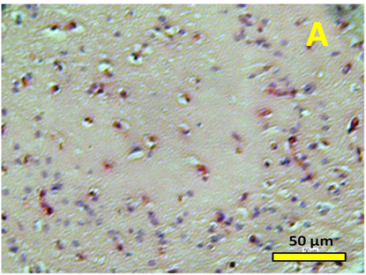 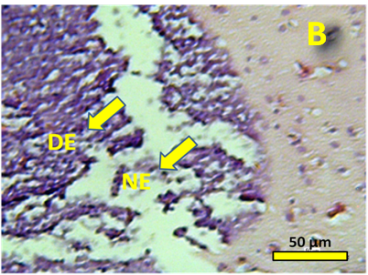 Gambar 1. Patologi anatomi mikroskopis pada jaringan otak benih ikan nila setelah infeksi S. agalactiae: A) Jaringan otak normal; B) Jaringan otak terserang S. agalactiae mengalami nekrosis (Ne) dan Degenerasi (De)Nekrosis adalah hilangnya jaringan setelah terjadinya degenerasi jaringan, degenerasi jaringan biasanya dapat dilihat pada tepian jaringan yang mengalami kerusakan. Filho et al. (2009) melaporkan bahwa S. agalactiae menyerang organ otak, hati, mata, dan ginjal ikan nila. Hardi et al. (2011) juga menjelaskan bahwa jaringan otak ikan nila yang terserang S. agalactiae mengalami degenerasi dan nekrosis sehingga menyebabkan ikan mengalami perubahan pola renang (whirling).SIMPULANPemberian vaksin booster S. agalactiae di induk ikan nila sebelum pemijahan kedua dapat menstimulasi peningkatan imunitas dan transfer imunitas maternal ke anaknya untuk pencegahan streptococcosis.UCAPAN TERIMA KASIHKami mengucapkan terima kasih kepada Laboratorium Kesehatan Organisme Akuatik FPIK IPB atas bantuan fasilitas yang diberikan selama penelitian serta Balai Riset Perikanan Budidaya Air Tawar dan Penyuluhan Perikanan, Bogor, Jawa Barat, Indonesia atas bantuannya dalam penyediaan isolate Streptococcus agalactiae.DAFTAR PUSTAKAAmend, D.F. 1981. Potency testing of fish vaccines. Developments in biological standardization, 49: 447–454.Amrullah, Sukenda, Harris, E., Alimuddin, & Lusiastuti, A.M. 2014. Immunogenecity of the 89 kDa toxin protein from extracellular products of Streptococcus in Oreochromis niloticus. Journal of Fisheries & Aquatic Science, 9: 176-186.Anderson, D.P., & Siwicki, A.K. 1995. Basic haematology and serology for fish health programs. Paper presented at the 2nd symposium on disease in Asia aquaculture. Aquatic animal health and the environment, Phuket, p 17.Blaxhall, P.C., & Daisley, K.W. 1973. Reutine haemotologycal methods for use with fish blood. Journal of Fish Biology, 5: 577-581.Bowden, T.J., Cook, P., Rombout, J.H.W.M. 2005. Development and function of the thymus in teleosts. Fish & Shellfish Immunology, 19: 413-427.Chen, M., Li, L.P., Wang, R., Liang, W.W., Huang, Y., Li, J., Lei, A.Y., Huang, W.Y., Gan, X. 2012. PCR detection and PFGE genotype analyses of streptococcal clinical isolates from tilapia in China. Veterinary Microbiology, 159: 526–530.Dwinanti, S.H., Sukenda, Yuhana. M., & Lusiastuti, A.M. 2014. Toksisitas dan imunogenisitas produk ekstraseluler Streptococcus agalactiae tipe non-hemolitik pada ikan nila Oreochromis niloticus. Jurnal Akuakultur Rawa Indonesia, 2: 105-116.Ellis, A. I. 1990. Lysozyme assays. Techniques in Fish Immunology, 1: 101-103.Filho, C.I., Muller, E.E., Pretto-Giordano, L.G., & Bracarense, A.P. 2009. Histological finding of experimental Streptococcus agalactiae infection in Nile tilapia Oreochromis niloticus. Brazilian Journal of Veterinary Pathology, 2: 12-15.Genten, F., Terwinghe, E., & Danguy, A. 2009. Atlas of fish histology. New Hampshire US: Science Publishers.Grindstaff, J.L. 2008. Maternal antibodies reduce costs of an immune response during development. Journal of Experimental Biology, 211: 654-660.Hanif, A., Bakopoulos, V., & Dimitriadis, G.J. 2005. The effect of sea bream Sparus aurata broodstock and larval vaccination on the susceptibility by Photobacterium damsela subsp. piscicida and on the humoral immune parameters. Fish & Shellfish Immunology, 19: 345-361.Hardi, E.H., Sukenda, Harris, E., & Lusiastuti, A.M. 2011. Karakteristik dan patogenisitas Streptococcus agalactiae tipe β-hemolitik dan non-hemolitik pada ikan nila. Jurnal Veteriner, 12: 151-164.Hardi, E.H., Sukenda, Harris, E., & Lusiastuti, AM. 2013. Kandidat vaksin potensial Streptococcus agalactiae untuk pencegahan penyakit streptococcosis pada ikan nila Oreochromis niloticus. Jurnal Veteriner, 14: 408-416.Huttenhuis, H.B.T., Grou, C.P.O., Taverne-Thiele, A.J., Taverne, N., & Rombout, J.H.M.W. 2006. Carp Cyprinus carpio L. innate immune factors are present before hatching. Fish & Shellfish Immunology, 20: 586-596.Jantrakajorn, S., Maisak, H., & Wongtavatchai, J. 2014. Comprehensive investigation of streptococcosis outbreaks in cultured Nile tilapia, Oreochromis niloticus, and red tilapia, Oreochromis sp., of Thailand. Journal of the World Aquaculture Society, 45: 392-402.Katzenback, B.A., & Belosevic, M. 2009. Isolation and functional characterization of neutrophil-like cells, from goldfish Carassius auratus L. kidney. Developmental and Comparative Immunology, 33: 601–611.Magnadottir, B., Lange, S., Gudmundsdottir, S., & Bogwald, J., Dalm, RA. 2005. Ontogeny of humoral immune parameters in fish. Fish & Shellfish Immunology, 19: 429–439.Magnadottir, B. 2006. Innate immunity of fish: overview. Fish & Shellfish Immunolog, 20: 137-151.Magnadottir, B. 2010. Immunological control of fish diseases. Journal of Marine Biotechnology, 12: 361–379.Marsh, M.B., & Rice, C.D. 2010. Development, characterization, and technical applications of a fish lysozyme-specific monoclonal antibody (mAb M24-2). Comparative Immunology, Microbiology & Infectious Diseases, 33: 15–23.Mian, G.F., Godoy, D.T., Leal, C.A.G., Yuhara, T.Y., Costa, G.M., & Figueiredo. 2009. Aspect of the natural history and virulence of Streptococcus agalactiae infection in Nile tilapia. Journal of Veterinary Microbiology, 136: 180-183.Mingming, H., FuHong, D., Zhen, M., & Jilin, L. 2014. The effect of vaccinating turbot broodstocks on the maternal immunity transfer to offspring immunity. Fish & Shellfish Immunology, 39: 118-124.Nisaa, K., Sukenda, Junior, M.Z., Lusiastuti, A.M., & Nuryati, S. 2016. Resistance of tilapia Oreochrimis niloticus fry vaccinated at different gonadal developmental stages toward Streptococcus agalactiae infection. Jurnal Veteriner, 17: 355−364.Nisaa, K., Sukenda, Junior, M.Z, Lusiastuti, A.M., & Nuryati, S. 2017. Fry tilapia Oreochromis niloticus antibodi improvment against Streptococcus agalactiae trough broodstock vaccination. Pakistan Journal of Biotechnology, 14: 9−16.Sukenda, Febriansyah, T.R., & Nuryati, S. 2014. Efikasi vaksin sel utuh Streptococcus agalactiae pada ikan nila Oreochromis niloticus melalui perendaman. Jurnal Akuakultur Indonesi, 13: 83-93.Sukenda, Rusli, Nuryati, S., & Hidayatullah, D. 2015. Durasi proteksi vaksin Streptococcus agalactiae untuk pencegahan streptococcosis pada ikan nila. Jurnal Akuakultur Indonesia, 14: 192-201.Sukenda, Carman, O., Rahman, Hidayatullah, D., & Yumaidawati, N.S. 2017. Vaccination in tilapia broodstock with whole cell and disease resistance in its offspring against Aeromonas hydrophila. Jurnal Akuakultur Indonesia, 16: 268−276.Sukenda, Rahman, Nisaa, K., Hidayatullah, D., & Vinasyiam, A. 2018. The efficacy of Streptococcus agalactiae vaccine preparations, administered to tilapia broodstock, in preventing streptococcosis in their offspring, via transfer of maternal immunity. Aquaculture International, 26: 785-798.Mulyani, R., Sukenda, S., & Nuryati S. 2019. Efficacy of Aeromonas hydrophila formalin-killed cells and lipopolysaccharides vaccines in maternal immunity of tilapia broodstock and the offspring resistance. Jurnal Akuakultur Indonesia, 18: 141-151.Swain, P., Dash, S., Bal, J., Routray, P., Sahoo, P.K., Sahoo, S.K., Saurabh, S., Gupta, S.D., & Meher, P.K. 2006. Passive transfer of maternal antibodies and their existence in eggs, larvae and fry of Indian major carp, Labeo rohita. Fish & Shellfish Immunology, 20: 519-527.Swain, P., & Nayak, S.K. 2009. Role of maternally derived immunity in fish. Fish and Shellfish immunology, 27: 89-99.Wang, Z.P., & Zhang, S.C. 2010. The role of lysozyme and complement in the antibacterial activity of zebrafish Danio rerio egg cytosol. Fish & Shellfish Immunology, 29: 773-777.Wang, S.H., Wang, Y., Ma, J., Ding, Y.C., Zhang, S.C.  2011. Phosvitin plays a critical role in the immunity of zebrafish embryos via acting as a pattern recognition receptor and an antimicrobial effector. Journal of Biological Chemistry, 286: 22653–22664.Wang, H., Ji, D., Shao, J., & Zhang, S. (2012). Maternal transfer and protective role of antibodies in zebrafish Danio rerio. Molecular Immunology, 51: 332– 336.Wang, N., Yang, Z., Zang, M., Liu, Y., & Lu, C. 2013. Identification of Omp38 by immunoproteomic analysis and evaluation as a potential vaccine antigen against Aeromonas hydrophila in Chinese breams. Fish & Shellfish Immunology, 34: 74-81.Wedemeyer, I.W.T., & Yasutake, W.T. 1977. Clinical methods for the assessment of the effect on environmental stress on fish health. Journal Fish Wildlife Service, 89: 1–17Yang, W., & Li, A. 2009. Isolation and characterization of Streptococcus dysgalactiae from diseased Acipenser schrenckii. Aquaculture, 294: 14-17.Yi,T., Li, W.Y., Liu, L., Xiao, X.X., & Li, A.X. 2014. Protection of Nile tilapia Oreochromis niloticus L. against Streptococcus agalactiae following immunization with recombinant FbsA and α-enolase. Aquaculture, 428–429: 35–40.Zapata, A., Díez, B., Cejalvo, T., Gutiérrez-de, C.F., & Cortés, A. 2006. Ontogeny of the immune system of fish. Fish & Shellfish Immunology, 20: 126–136.Zhang, S., Wang, Z., & Wang, H. 2013. Maternal immunity in fish: Review.  Developmental & Comparative Immunology, 39: 72–78.Zhang, Z.H., Wu, H.Z., Xiao, J.F., Wang, O.Y., Liu, Q., & Zhang, Y.X. 2014. Booster vaccination with live attenuated Vibrio anguillarum elicits strong protection despite weak specific antibody response in zebrafish. Journal of Applied Ichthyology, 30: 117–120. Perlakuan∑ Eritrosit(x106 sel/mm3)∑ Leukosit(x104 sel/mm3)Hb (G%)Hc (%)AF (%)K2,03±0,27a7,97±0,86c7,33±0,81a30,76±3,45a24,51±2,02cA2,11±0,19a12,03±0,57b7,47±0,70a31,43±1,82a49,75±3,24bB2,35±0,08a14,27±0,55a8,33±0,40a32,78±1,26a69,02±1,53aPerlakuanOD Indirect-ELISA  pada ƛ=405OD Indirect-ELISA  pada ƛ=405OD Indirect-ELISA  pada ƛ=405OD Indirect-ELISA  pada ƛ=405OD Indirect-ELISA  pada ƛ=405OD Indirect-ELISA  pada ƛ=405PerlakuanIndukTelurBenihBenihBenihBenihPerlakuanIndukTelur5 hari10 hari15 hari20 hariK0,100±0,005c0,111±0.007c0,087±0.015c0,09±0.009c0,086±0,006c0,87±0.005bA0,139±0,007b0,176±0.007b0,148±0.004b0,119±0.008b0,104±0,004b0,098±0.004bB0,202±0,009a0,226±0.010a0,196±0.005a0,149±0.007a0,124±0,004a0,117±0.007aPerlakuanAktivitas Lisozim (U/mL)Aktivitas Lisozim (U/mL)Aktivitas Lisozim (U/mL)Aktivitas Lisozim (U/mL)Aktivitas Lisozim (U/mL)Aktivitas Lisozim (U/mL)PerlakuanIndukTelurBenihBenihBenihBenihPerlakuanIndukTelur5 hari10 hari15 hari20 hariK167,78±15,69c63,56±17,35b25,78±11,95c41,78±7.34b80,89±13,42c132,44±11,34bA235,67±23,14b93,78±16,07b84,44±6,01b57,78±5.55b107,11±7,34b150,67±8,11bB291,11±18,83a151,56±21,43a118,22±10,69a100,44±6.84a204,89±15,57a228,60±8,29aPerlakuanFekunditas Telur (Butir)Daya Tetas Telur (%)K1362,67±123,84a73,72±6,38cA1372,33±148,50a84,64±4,58bB1527,33±80,16a94,52±1,98aUmur Benih(Hari)Mortalitas(%)Mortalitas(%)Mortalitas(%)RPS(%)RPS(%)Umur Benih(Hari)KABAB561,11±5,09a8,89±3,33b1,11±1,92b85,60±7,75a98,33±2,89a1070,00±3,33a22,22±5,09b6,67±3,33c68,43±5,88b90,61±4,32a1576,67±3,33a37,78±6,94b17,78±5,09c50,86±7,84b81,20±1,80a2077,78±5,09a62,22±3,85b35,56±5,09c19,93±6,18b54,17±7,53a